ESTUDIOTIPO DE ESTUDIOMEDIDAS DE ASOCIACIONFORMULASSESGOSMETAANALISISRevisión sistemáticaOdds-ratio, riesgo relativo, diferencia de riesgo.Edidas de asociación y de efecto.Diferencias de medias y medias estandarizadas.Proporciones y prevalencias.Índices de fiabilidad diagnostica.Influencia del diseño en las medidas de efectoOdds-ratio (A/C)/(B/D)RR: [A/(A+B)]/[C/(C+D)]Reducción del riesgo relativo = 1 – RR Diferencia de riesgos (o Reducción absoluta del riesgo: (RAR) (DR) = A/(A+B) - C/(C+D) NNT = 100/ RRA Reducción absoluta de riesgo = %expuestos - %no expuestosSesgo de la IA pulbicacionSesgo de selecciónSesgo en la extraccion de datos.ENSAYO CLINICOESTUDIO ANALITICO EXPERIMENTAL, LONGITUDINALRiesgo absolutoRiesgo relativoReducción absuluta de riesgoReducción relativa de riesgoNumero necesaria a tratarRA: A+C/A+B+C+DRR:[A/(A+B)]/[C/(C+D)]NNT: 100/RRARRA: %expuestos-%no expuestosRRR:1-RRSesgo de evaluaciónSesgo por uso inadecuado de retiradas y abandonosSesgos en la diseminacion de los resultados.Sesgo en la interpretacion de los resultados por el lector.TAMIZAJEENSAYOS ALEATORIZADOSExactitudCerteza del diagnostico según la pruebaSensibilidadEspecificdadVPPVPNPrevalenciaExactitud: A+D/A+B+C+DCerteza: s+e/2Sensibilidad: A/A+CEspecificidad: D/D+BVPP: A/A+BVPN:D/C+DPrevalencia: casos nuevos + antiguos/ total de habitantesSesgo de selecciónSesgo de incidencia y prevalenciaSesgo de longitudSesgo de tiempo de nticipacion en el diagnostico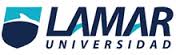 